Информация  о проведении школьного этапа Всероссийских спортивных соревнований школьников«Президентские состязания»С целью повышения  физической подготовленности и спортивного мастерства обучающихся, а так же привлечения  обучающихся к регулярным занятиям физической культурой и спортом, и в рамках реализации Указа Президента РФ от 30 июля 2010 г. № 948 О проведении всероссийских спортивных соревнований школьников «Президентские состязания» в октябре-ноябре 2020-2021  учебного года на спортивной площадке МБОУ «Атланаульская гимназия им. Ирчи Казака» были проведены школьный этап «Президентские состязания».В состязаниях приняли участие из 396 обуч-ся, 79  обуч-ся  1-10 классов.Учителями физической культуры определялось время, разрабатывалось положение по проведению Президентских состязаний.
Важным этапом тестирования является обработка результатов, которые проводятся с использованием соответствующих методов.Все результаты своевременно были занесены в протокол состязания.
Проведенные мероприятия показали, что необходимо:усилить дальнейшую работу по привлечению обучающихся к внеурочным спортивным занятиям, формированию устойчивых мотивов и потребностей школьников в занятиях спортом;развивать основные физические качества и повышать функциональные возможности организма;воспитывать положительные качества личности, нормы коллективного взаимодействия и сотрудничества соревновательной деятельности.Отчет о проведении школьного этапа Всероссийских спортивных соревнований школьников«Президентские состязания»2020Таблица результатов Президентских состязанийВ МБОУ «Атланаульская гимназия им. Ирчи Казака» ТАБЛИЦАоценки результатов участников спортивного многоборья (тестов)Всероссийских спортивных соревнований школьников«Президентские состязания» (12 лет)6 классТАБЛИЦА        оценки результатов участников спортивного многоборья (тестов)Всероссийских спортивных соревнований школьников «Президентские состязания» (13)7 клТАБЛИЦАоценки результатов участников спортивного многоборья (тестов)Всероссийских спортивных соревнований школьников«Президентские состязания» (14)8 классТАБЛИЦАоценки результатов участников спортивного многоборья (тестов)Всероссийских спортивных соревнований школьников«Президентские состязания» (15 лет) 9 классТАБЛИЦАоценки результатов участников спортивного многоборья (тестов)Всероссийских спортивных соревнований школьников «Президентские состязания» (17 лет) 10 класс.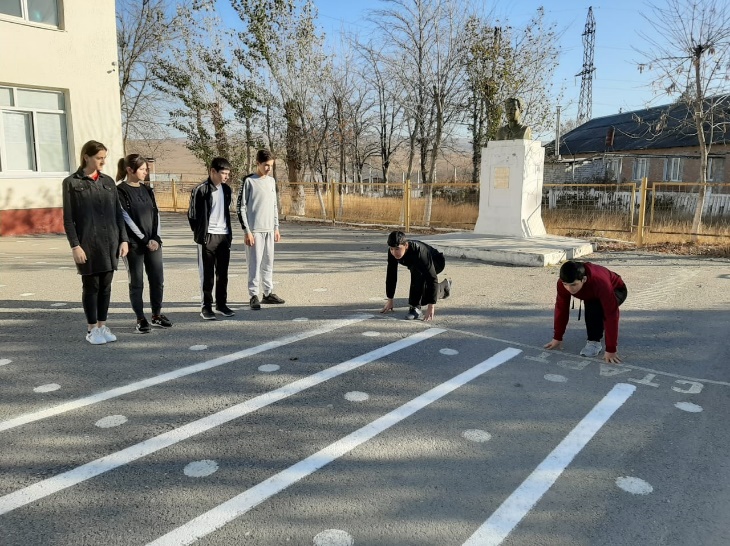 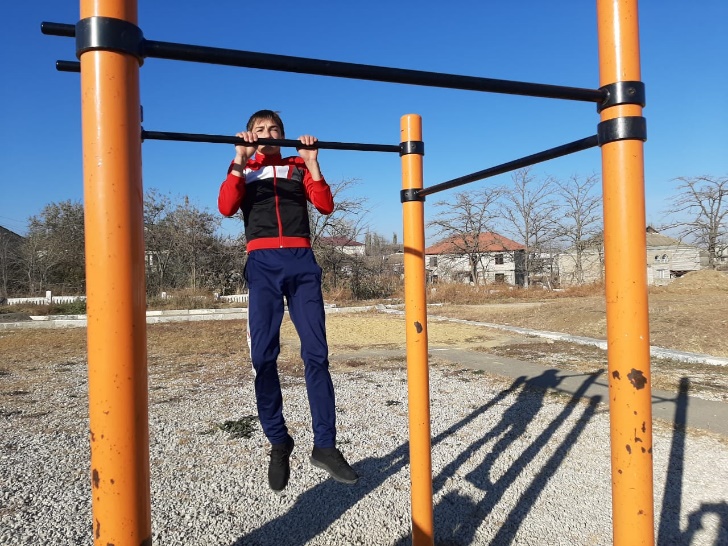 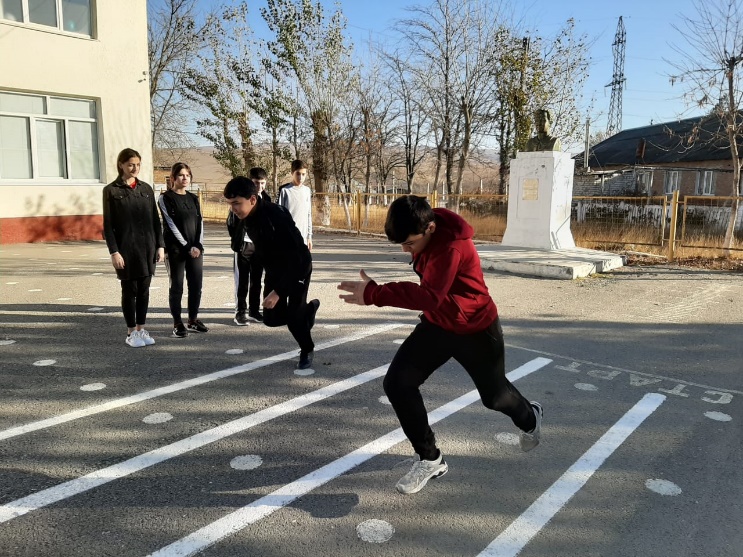 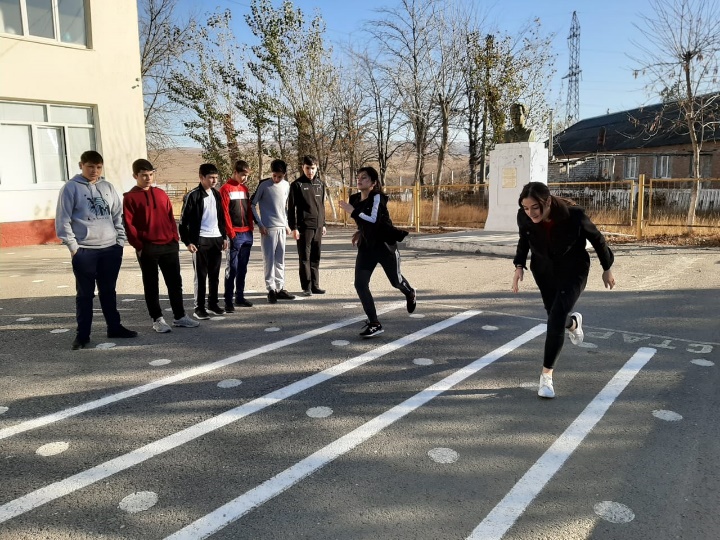 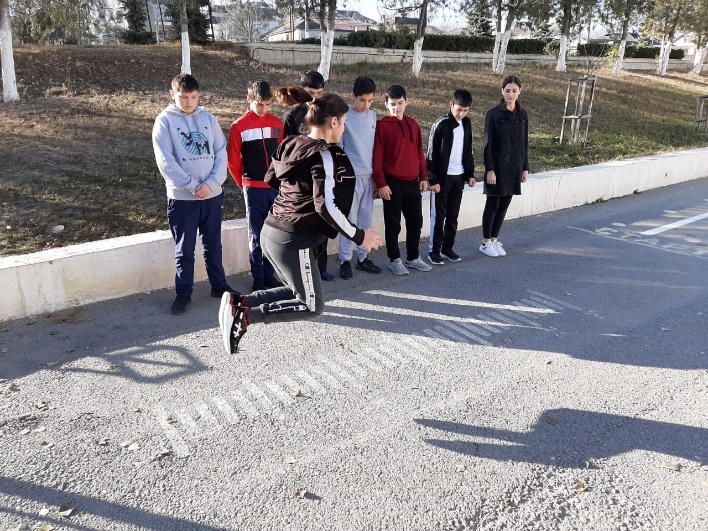 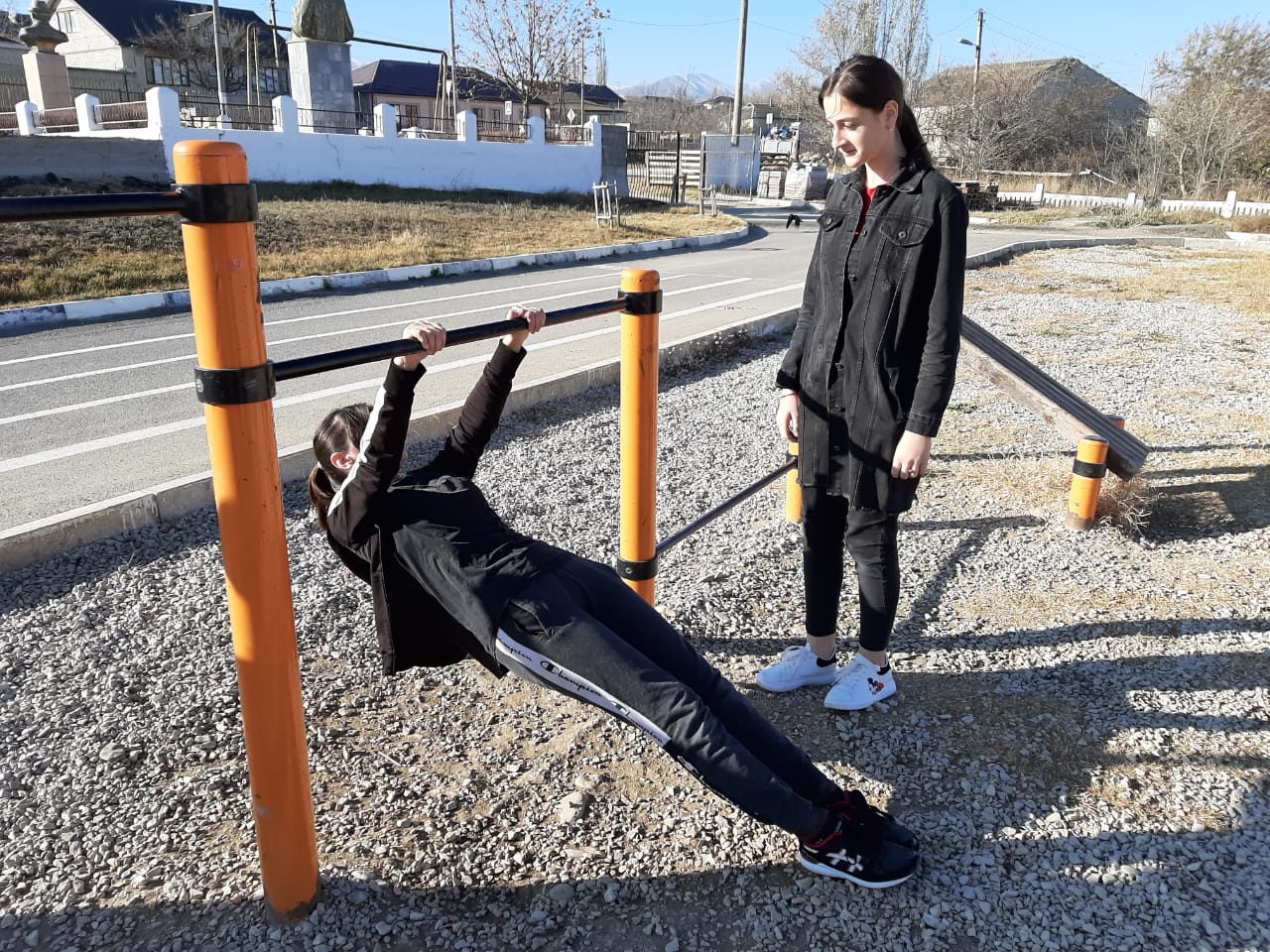 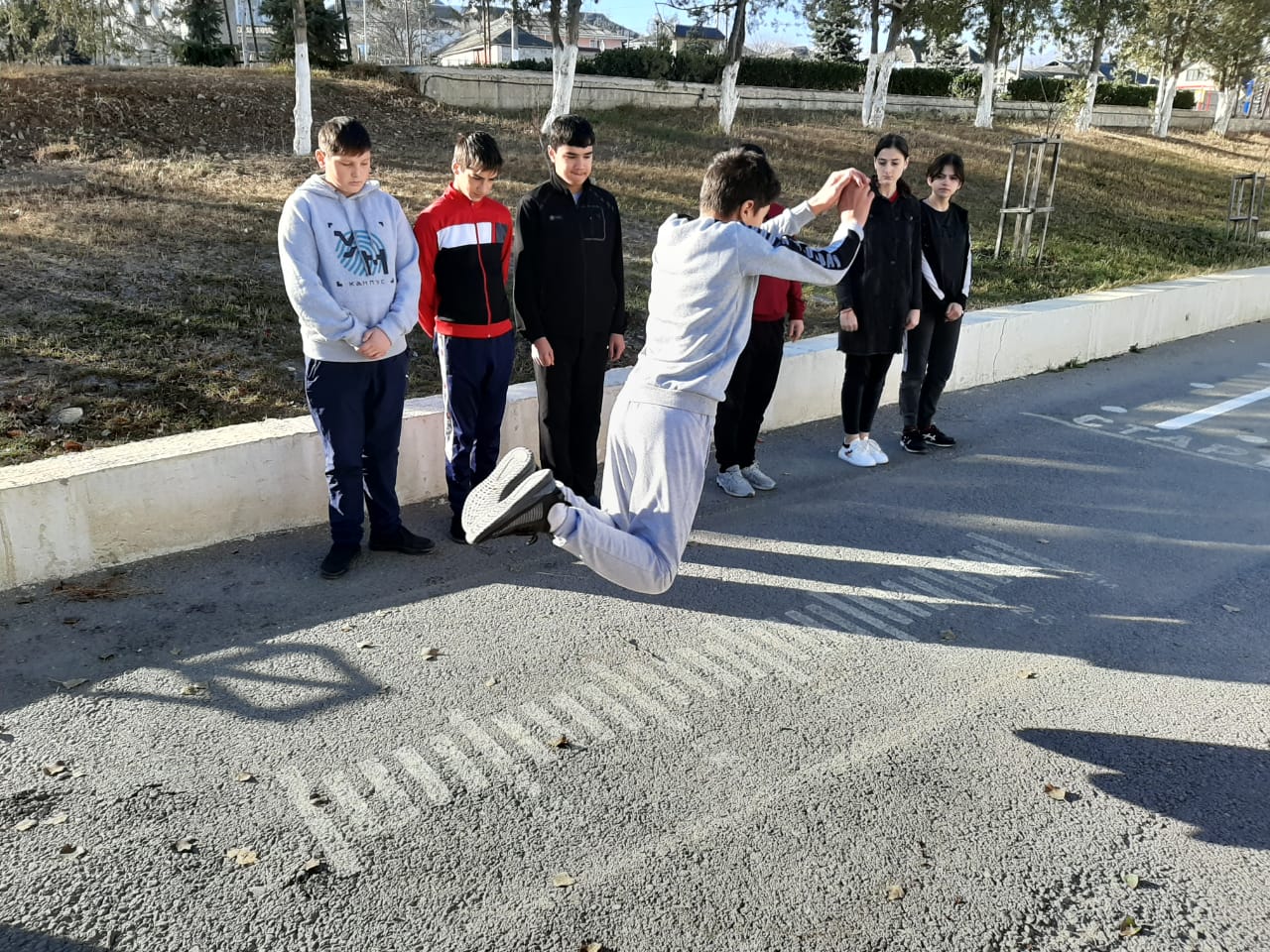 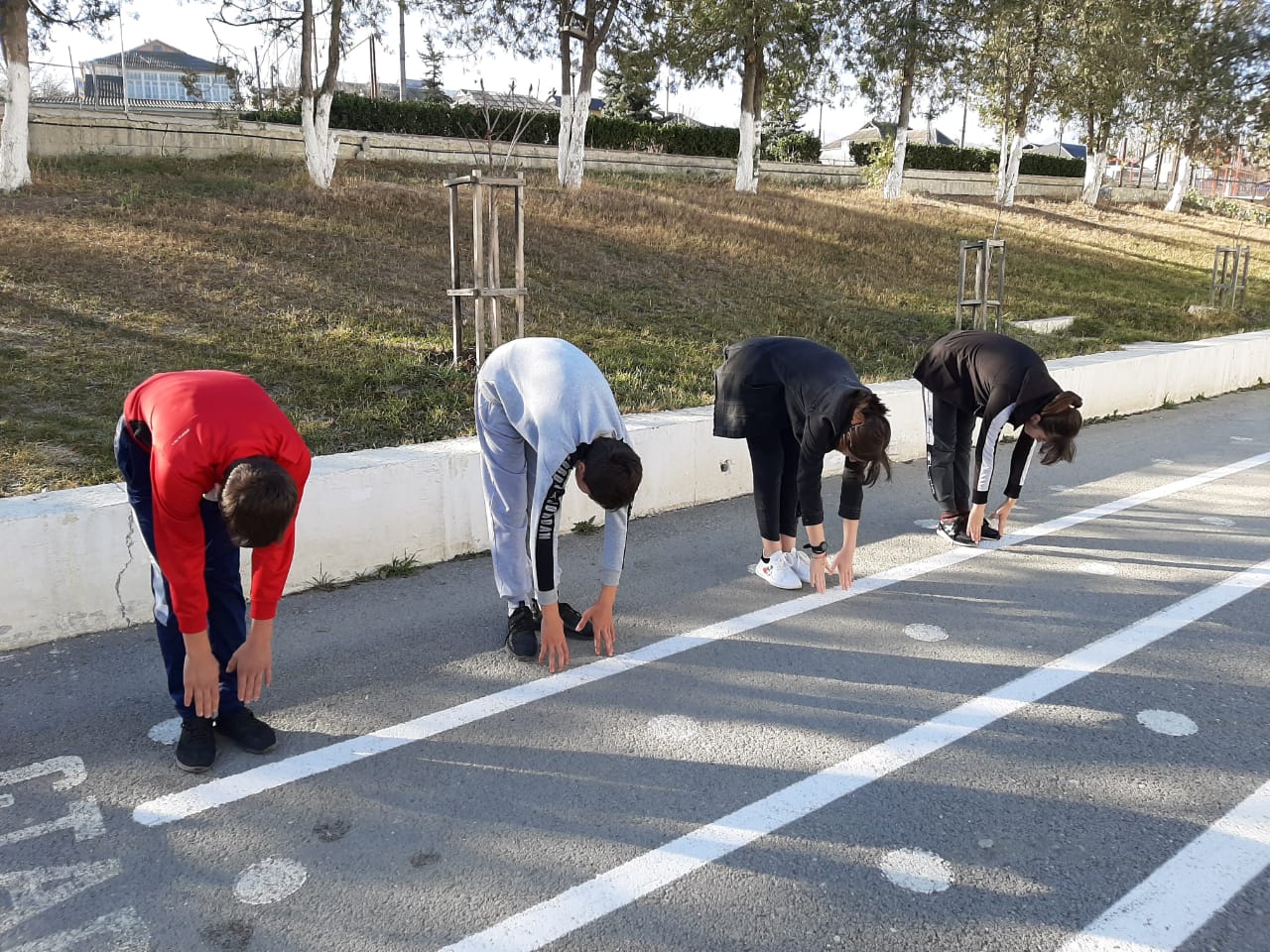 Количество общеобразовательных учреждений в субъекте Российской ФедерацииКоличество общеобразовательных учреждений в субъекте Российской ФедерацииКоличество общеобразовательных учреждений в субъекте Российской ФедерацииКоличество классов в общеобразовательных учреждениях субъекта Российской ФедерацииКоличество классов в общеобразовательных учреждениях субъекта Российской ФедерацииКоличество классов в общеобразовательных учреждениях субъекта Российской ФедерацииКоличество обучающихся в общеобразовательных учреждениях субъекта Российской ФедерацииКоличество обучающихся в общеобразовательных учреждениях субъекта Российской ФедерацииКоличество обучающихся в общеобразовательных учреждениях субъекта Российской ФедерацииОсновные виды соревнований и конкурсов, включённых в программу школьного этапа Президентских состязаний(обобщенная информация по общеобразовательным учреждениям)Сроки проведения школьного этапа Президентских состязанийМероприятия проводились при поддержке(государственные и муниципальные организации,спонсоры и т.д.)Освещение в СМИВсегоПриняло участие в школьном этапе Президентских состязанийВсегоПриняло участие в школьном этапе Президентских состязанийВсегоПриняло участие в школьном этапе Президентских состязанийОсновные виды соревнований и конкурсов, включённых в программу школьного этапа Президентских состязаний(обобщенная информация по общеобразовательным учреждениям)Сроки проведения школьного этапа Президентских состязанийМероприятия проводились при поддержке(государственные и муниципальные организации,спонсоры и т.д.)Освещение в СМИгородские1 класс331 класс634-м. 4-д.Спортивное многоборье.Бег 1000 м(юноши, девушки). Выполняется с высокого старта на беговой дорожке. Результат фиксируется с точностью до 0,1 секунды.Бег 60 м (юноши, девушки 7, 8, 9 классы).Подтягивание на перекладине (юноши).Сгибание и разгибание рук в упоре лежа (отжимание) (девушки).Подъем туловища из положения лежа на спине(юноши, девушки).Сгибание и разгибание рук в упоре лежа (отжимание)(девушки).Подъем туловища из положения лежа на спине (юноши, девушки).Прыжок в длину с места(юноши, девушки).Наклон вперед из положения сидя (юноши, девушки).2. Творческий конкурс.В творческом конкурсе принимают участие от городских классов-команд -не менее 7 юношей и 7 девушек, от сельских классов-команд - не менее 3 юношей и 3 девушек.3.Теоретический конкурс.В теоретическом конкурсе принимают участие от городских классов-команд - 8 юношей и 8 девушек, от сельских классов-команд - 4 юноши и 4 девушек.                               Эстафетный бег.Соревнования командные. В соревнованиях принимают участие от городских классов-команд - 6 юношей и 6 девушек, от сельских классов-команд - 3 юноши и 3 девушки.С 15 ноября по 15февраля.Мероприятие проводилось при поддержке Атланаульской гимназии имени Ирчи Казака. Публикация на школьном сайтегородские2 класс332 класс514-м. 4-д.Спортивное многоборье.Бег 1000 м(юноши, девушки). Выполняется с высокого старта на беговой дорожке. Результат фиксируется с точностью до 0,1 секунды.Бег 60 м (юноши, девушки 7, 8, 9 классы).Подтягивание на перекладине (юноши).Сгибание и разгибание рук в упоре лежа (отжимание) (девушки).Подъем туловища из положения лежа на спине(юноши, девушки).Сгибание и разгибание рук в упоре лежа (отжимание)(девушки).Подъем туловища из положения лежа на спине (юноши, девушки).Прыжок в длину с места(юноши, девушки).Наклон вперед из положения сидя (юноши, девушки).2. Творческий конкурс.В творческом конкурсе принимают участие от городских классов-команд -не менее 7 юношей и 7 девушек, от сельских классов-команд - не менее 3 юношей и 3 девушек.3.Теоретический конкурс.В теоретическом конкурсе принимают участие от городских классов-команд - 8 юношей и 8 девушек, от сельских классов-команд - 4 юноши и 4 девушек.                               Эстафетный бег.Соревнования командные. В соревнованиях принимают участие от городских классов-команд - 6 юношей и 6 девушек, от сельских классов-команд - 3 юноши и 3 девушки.С 15 ноября по 15февраля.Мероприятие проводилось при поддержке Атланаульской гимназии имени Ирчи Казака. Публикация на школьном сайтегородские3 класс223 класс434-м. 4-д.Спортивное многоборье.Бег 1000 м(юноши, девушки). Выполняется с высокого старта на беговой дорожке. Результат фиксируется с точностью до 0,1 секунды.Бег 60 м (юноши, девушки 7, 8, 9 классы).Подтягивание на перекладине (юноши).Сгибание и разгибание рук в упоре лежа (отжимание) (девушки).Подъем туловища из положения лежа на спине(юноши, девушки).Сгибание и разгибание рук в упоре лежа (отжимание)(девушки).Подъем туловища из положения лежа на спине (юноши, девушки).Прыжок в длину с места(юноши, девушки).Наклон вперед из положения сидя (юноши, девушки).2. Творческий конкурс.В творческом конкурсе принимают участие от городских классов-команд -не менее 7 юношей и 7 девушек, от сельских классов-команд - не менее 3 юношей и 3 девушек.3.Теоретический конкурс.В теоретическом конкурсе принимают участие от городских классов-команд - 8 юношей и 8 девушек, от сельских классов-команд - 4 юноши и 4 девушек.                               Эстафетный бег.Соревнования командные. В соревнованиях принимают участие от городских классов-команд - 6 юношей и 6 девушек, от сельских классов-команд - 3 юноши и 3 девушки.С 15 ноября по 15февраля.Мероприятие проводилось при поддержке Атланаульской гимназии имени Ирчи Казака. Публикация на школьном сайтегородские4 класс224 класс464-м. 4-д.Спортивное многоборье.Бег 1000 м(юноши, девушки). Выполняется с высокого старта на беговой дорожке. Результат фиксируется с точностью до 0,1 секунды.Бег 60 м (юноши, девушки 7, 8, 9 классы).Подтягивание на перекладине (юноши).Сгибание и разгибание рук в упоре лежа (отжимание) (девушки).Подъем туловища из положения лежа на спине(юноши, девушки).Сгибание и разгибание рук в упоре лежа (отжимание)(девушки).Подъем туловища из положения лежа на спине (юноши, девушки).Прыжок в длину с места(юноши, девушки).Наклон вперед из положения сидя (юноши, девушки).2. Творческий конкурс.В творческом конкурсе принимают участие от городских классов-команд -не менее 7 юношей и 7 девушек, от сельских классов-команд - не менее 3 юношей и 3 девушек.3.Теоретический конкурс.В теоретическом конкурсе принимают участие от городских классов-команд - 8 юношей и 8 девушек, от сельских классов-команд - 4 юноши и 4 девушек.                               Эстафетный бег.Соревнования командные. В соревнованиях принимают участие от городских классов-команд - 6 юношей и 6 девушек, от сельских классов-команд - 3 юноши и 3 девушки.С 15 ноября по 15февраля.Мероприятие проводилось при поддержке Атланаульской гимназии имени Ирчи Казака. Публикация на школьном сайтегородские5 класс225 класс394-м.4-д.Спортивное многоборье.Бег 1000 м(юноши, девушки). Выполняется с высокого старта на беговой дорожке. Результат фиксируется с точностью до 0,1 секунды.Бег 60 м (юноши, девушки 7, 8, 9 классы).Подтягивание на перекладине (юноши).Сгибание и разгибание рук в упоре лежа (отжимание) (девушки).Подъем туловища из положения лежа на спине(юноши, девушки).Сгибание и разгибание рук в упоре лежа (отжимание)(девушки).Подъем туловища из положения лежа на спине (юноши, девушки).Прыжок в длину с места(юноши, девушки).Наклон вперед из положения сидя (юноши, девушки).2. Творческий конкурс.В творческом конкурсе принимают участие от городских классов-команд -не менее 7 юношей и 7 девушек, от сельских классов-команд - не менее 3 юношей и 3 девушек.3.Теоретический конкурс.В теоретическом конкурсе принимают участие от городских классов-команд - 8 юношей и 8 девушек, от сельских классов-команд - 4 юноши и 4 девушек.                               Эстафетный бег.Соревнования командные. В соревнованиях принимают участие от городских классов-команд - 6 юношей и 6 девушек, от сельских классов-команд - 3 юноши и 3 девушки.С 15 ноября по 15февраля.Мероприятие проводилось при поддержке Атланаульской гимназии имени Ирчи Казака. Публикация на школьном сайтегородские6 класс336 класс514-м. 4-д.Спортивное многоборье.Бег 1000 м(юноши, девушки). Выполняется с высокого старта на беговой дорожке. Результат фиксируется с точностью до 0,1 секунды.Бег 60 м (юноши, девушки 7, 8, 9 классы).Подтягивание на перекладине (юноши).Сгибание и разгибание рук в упоре лежа (отжимание) (девушки).Подъем туловища из положения лежа на спине(юноши, девушки).Сгибание и разгибание рук в упоре лежа (отжимание)(девушки).Подъем туловища из положения лежа на спине (юноши, девушки).Прыжок в длину с места(юноши, девушки).Наклон вперед из положения сидя (юноши, девушки).2. Творческий конкурс.В творческом конкурсе принимают участие от городских классов-команд -не менее 7 юношей и 7 девушек, от сельских классов-команд - не менее 3 юношей и 3 девушек.3.Теоретический конкурс.В теоретическом конкурсе принимают участие от городских классов-команд - 8 юношей и 8 девушек, от сельских классов-команд - 4 юноши и 4 девушек.                               Эстафетный бег.Соревнования командные. В соревнованиях принимают участие от городских классов-команд - 6 юношей и 6 девушек, от сельских классов-команд - 3 юноши и 3 девушки.С 15 ноября по 15февраля.Мероприятие проводилось при поддержке Атланаульской гимназии имени Ирчи Казака. Публикация на школьном сайтегородские7 класс227 класс384-м. 4-д.Спортивное многоборье.Бег 1000 м(юноши, девушки). Выполняется с высокого старта на беговой дорожке. Результат фиксируется с точностью до 0,1 секунды.Бег 60 м (юноши, девушки 7, 8, 9 классы).Подтягивание на перекладине (юноши).Сгибание и разгибание рук в упоре лежа (отжимание) (девушки).Подъем туловища из положения лежа на спине(юноши, девушки).Сгибание и разгибание рук в упоре лежа (отжимание)(девушки).Подъем туловища из положения лежа на спине (юноши, девушки).Прыжок в длину с места(юноши, девушки).Наклон вперед из положения сидя (юноши, девушки).2. Творческий конкурс.В творческом конкурсе принимают участие от городских классов-команд -не менее 7 юношей и 7 девушек, от сельских классов-команд - не менее 3 юношей и 3 девушек.3.Теоретический конкурс.В теоретическом конкурсе принимают участие от городских классов-команд - 8 юношей и 8 девушек, от сельских классов-команд - 4 юноши и 4 девушек.                               Эстафетный бег.Соревнования командные. В соревнованиях принимают участие от городских классов-команд - 6 юношей и 6 девушек, от сельских классов-команд - 3 юноши и 3 девушки.С 15 ноября по 15февраля.Мероприятие проводилось при поддержке Атланаульской гимназии имени Ирчи Казака. Публикация на школьном сайтегородские8 класс228 класс274-м. 4-д.Спортивное многоборье.Бег 1000 м(юноши, девушки). Выполняется с высокого старта на беговой дорожке. Результат фиксируется с точностью до 0,1 секунды.Бег 60 м (юноши, девушки 7, 8, 9 классы).Подтягивание на перекладине (юноши).Сгибание и разгибание рук в упоре лежа (отжимание) (девушки).Подъем туловища из положения лежа на спине(юноши, девушки).Сгибание и разгибание рук в упоре лежа (отжимание)(девушки).Подъем туловища из положения лежа на спине (юноши, девушки).Прыжок в длину с места(юноши, девушки).Наклон вперед из положения сидя (юноши, девушки).2. Творческий конкурс.В творческом конкурсе принимают участие от городских классов-команд -не менее 7 юношей и 7 девушек, от сельских классов-команд - не менее 3 юношей и 3 девушек.3.Теоретический конкурс.В теоретическом конкурсе принимают участие от городских классов-команд - 8 юношей и 8 девушек, от сельских классов-команд - 4 юноши и 4 девушек.                               Эстафетный бег.Соревнования командные. В соревнованиях принимают участие от городских классов-команд - 6 юношей и 6 девушек, от сельских классов-команд - 3 юноши и 3 девушки.С 15 ноября по 15февраля.Мероприятие проводилось при поддержке Атланаульской гимназии имени Ирчи Казака. Публикация на школьном сайтегородские9 класс229 класс284-м. 4-д.Спортивное многоборье.Бег 1000 м(юноши, девушки). Выполняется с высокого старта на беговой дорожке. Результат фиксируется с точностью до 0,1 секунды.Бег 60 м (юноши, девушки 7, 8, 9 классы).Подтягивание на перекладине (юноши).Сгибание и разгибание рук в упоре лежа (отжимание) (девушки).Подъем туловища из положения лежа на спине(юноши, девушки).Сгибание и разгибание рук в упоре лежа (отжимание)(девушки).Подъем туловища из положения лежа на спине (юноши, девушки).Прыжок в длину с места(юноши, девушки).Наклон вперед из положения сидя (юноши, девушки).2. Творческий конкурс.В творческом конкурсе принимают участие от городских классов-команд -не менее 7 юношей и 7 девушек, от сельских классов-команд - не менее 3 юношей и 3 девушек.3.Теоретический конкурс.В теоретическом конкурсе принимают участие от городских классов-команд - 8 юношей и 8 девушек, от сельских классов-команд - 4 юноши и 4 девушек.                               Эстафетный бег.Соревнования командные. В соревнованиях принимают участие от городских классов-команд - 6 юношей и 6 девушек, от сельских классов-команд - 3 юноши и 3 девушки.С 15 ноября по 15февраля.Мероприятие проводилось при поддержке Атланаульской гимназии имени Ирчи Казака. Публикация на школьном сайтегородские10 класс1110 класс104-м. 4-д.Спортивное многоборье.Бег 1000 м(юноши, девушки). Выполняется с высокого старта на беговой дорожке. Результат фиксируется с точностью до 0,1 секунды.Бег 60 м (юноши, девушки 7, 8, 9 классы).Подтягивание на перекладине (юноши).Сгибание и разгибание рук в упоре лежа (отжимание) (девушки).Подъем туловища из положения лежа на спине(юноши, девушки).Сгибание и разгибание рук в упоре лежа (отжимание)(девушки).Подъем туловища из положения лежа на спине (юноши, девушки).Прыжок в длину с места(юноши, девушки).Наклон вперед из положения сидя (юноши, девушки).2. Творческий конкурс.В творческом конкурсе принимают участие от городских классов-команд -не менее 7 юношей и 7 девушек, от сельских классов-команд - не менее 3 юношей и 3 девушек.3.Теоретический конкурс.В теоретическом конкурсе принимают участие от городских классов-команд - 8 юношей и 8 девушек, от сельских классов-команд - 4 юноши и 4 девушек.                               Эстафетный бег.Соревнования командные. В соревнованиях принимают участие от городских классов-команд - 6 юношей и 6 девушек, от сельских классов-команд - 3 юноши и 3 девушки.С 15 ноября по 15февраля.Мероприятие проводилось при поддержке Атланаульской гимназии имени Ирчи Казака. Публикация на школьном сайтегородскиеИТОГО2222ИТОГО396871 класс1 класс2 класс2 класс3 класс3 класс4 класс4 класс5 класс5 класс6 класс6 класс17 класс7 класс8 класс8 класс9 класс9 класс'10 класс10 классИТОГОИТОГОФИО.МальчикиМальчикиМальчикиМальчикиМальчикиМальчикиМальчикиФИО.ДевочкиДевочкиДевочкиДевочкиДевочкиДевочкиДевочкиОчкиБег 1000м(мин., сек.)Челнбег3х10м (сек)Бег 60м(сек)Подтя-гивание(кол-во раз)Прыжок в длину с/м(см.)Подъём туловищаза 30 сек.(кол-во раз)Наклон вперёд(см.)ОчкиБег1000м(мин,сек)Челнбег3х10м (сек)Бег 60м(сек.)Сгибание и разгибание  рук в упоре лёжаПрыжок в длину с/м(см.)Подъём туловищаза 30 сек.(кол-во раз)Наклон вперёд(см.)Зайналабидов М682.59,08,711,092854429Загирова А683.19,09,08,254300Сайпуллаев Д673.01,0-7,923245-28Бижамова Л673.22,08,58,352-32Абакаров С663.03,08,510,2102554327Мутаева А66-8,45025031Абакаров Д653.05,0--8250-26Исаева Д653.25,07,38,648200-30ФИО.МальчикиМальчикиМальчикиМальчикиМальчикиМальчикиМальчикиФИО.ДевочкиДевочкиДевочкиДевочкиДевочкиДевочкиДевочкиОчкиБег 1000м(мин., сек.)Челнбег3х10м (сек)Бег 60м(сек)Подтя-гивание(кол-во раз)Прыжок в длину с/м(см.)Подъём туловищаза 30 сек.(кол-во раз)Наклон вперёд(см.)ОчкиБег1000м(мин,сек)Челнбег3х10м (сек)Бег 60м(сек.)Сгибание и разгибание  рук в упоре лёжаПрыжок в длину с/м(см.)Подъём туловищаза 30 сек.(кол-во раз)Наклон вперёд(см.)Джаватбеков М2.54,08,310,663354529Акаева  Х3.11,07,411,95723033Багатыров М672.56,0-9,39280-28Абдулвагабова М673.14,08,510,95426032Абдуллаев Д653.00,0--10320-26Сунгурова Л653.20,08,38,74826530Тонаев И633.04,0--11310-24Гадисова М633.24,0-11,0443052830ФИО.МальчикиМальчикиМальчикиМальчикиМальчикиМальчикиМальчикиФИО.ДевочкиДевочкиДевочкиДевочкиДевочкиДевочкиДевочкиОчкиБег 1000м(мин., сек.)Челнбег3х10м (сек)Бег 60м(сек)Подтя-гивание(кол-во раз)Прыжок в длину с/м(см.)Подъём туловищаза 30 сек.(кол-во раз)Наклон вперёд(см.)ОчкиБег1000м(мин,сек)Челнбег3х10м (сек)Бег 60м(сек.)Сгибание и разгибание  рук в упоре лёжаПрыжок в длину с/м(см.)Подъём туловищаза 30 сек.(кол-во раз)Наклон вперёд(см.)Сахаватов А682.59,07,87,5    73154429Исаева  Д683.19,08,210,354 270Юсупаев Д673.01,0-7,020320-28Акаева Н673.22,08,09,852-32Алхасов А663.03,07,26,9183104327Джангишиева Д66-10,25028031Каирбеков К653.05,0--     17305-26Закарьяева П653.25,07,9  10,548265-30ФИО.МальчикиМальчикиМальчикиМальчикиМальчикиМальчикиМальчикиФИО.ДевочкиДевочкиДевочкиДевочкиДевочкиДевочкиДевочкиОчкиБег 1000м(мин., сек.)Челнбег3х10м (сек)Бег 60м(сек)Подтя-гивание(кол-во раз)Прыжок в длину с/м(см.)Подъём туловищаза 30 сек.(кол-во раз)Наклон вперёд(см.)ОчкиБег1000м(мин,сек)Челнбег3х10м (сек)Бег 60м(сек.)Сгибание и разгибание  рук в упоре лёжаПрыжок в длину с/м(см.)Подъём туловищаза 30 сек.(кол-во раз)Наклон вперёд(см.)Зайналабидов И702,45,07,67,2303054732Алхасова 703.05,07,88,3632804335Межиев А673.01,0-7,923360-28Даниялбекова . М673.14,07,18,554240-32Алимов М662.53,0-8,5103354528Абакарова А663.17,0-8,0514131Сунгуров Д652.55,07,0-123,35-27Алхасова Д653.20,07,59,048280-30ФИО.МальчикиМальчикиМальчикиМальчикиМальчикиМальчикиМальчикиФИО.ДевочкиДевочкиДевочкиДевочкиДевочкиДевочкиДевочкиОчкиБег 1000м(мин., сек.)Челнбег3х10м (сек)Бег 60м(сек)Подтя-гивание(кол-во раз)Прыжок в длину с/м(см.)Подъём туловищаза 30 сек.(кол-во раз)Наклон вперёд(см.)Очки.Бег1000м(мин,сек)Челнбег3х10м (сек)Бег 60м(сек.)Сгибание и разгибание  рук в упоре лёжаПрыжок в длину с/м(см.)Подъём туловищаза 30 сек.(кол-во раз)Наклон вперёд(см.)Исаев Д702,38,07,311,0123354832Вагабова. А703.00,07412,2652604335Сунгуров М622.57,07,07,720320-28Халилова А-623.21,07,113,8   442504029Атаков Ш682.42,0-11,4123104730-683.11,07,58,0572453368